П О С Т А Н О В Л Е Н И Еот 11.02.2019 г.   № 159г. МайкопО мероприятиях по подготовке документации по внесению изменений в проект планировки территории, ограниченной с севера улицей Пионерской, с юга – улицей Советской, с запада – улицей Гоголя, с востока – улицей Гагарина (квартал 272) города Майкопа, утвержденный постановлением Главы муниципального образования «Город Майкоп» от 11.09.2009 № 679Проект планировки территории, ограниченной с севера улицей Пионерской, с юга – улицей Советской, с запада – улицей Гоголя, с востока – улицей Гагарина (квартал 272) города Майкопа утвержден постановлением Главы муниципального образования «Город Майкоп» от 11.09.2009 № 679 «Об утверждении проекта планировки территории, ограниченной с севера улицей Пионерской, с юга – улицей Советской, с запада – улицей Гоголя, с востока – улицей Гагарина (квартал 272) города Майкопа».В соответствии со статьями 41, 42, 45, 46 Градостроительного кодекса Российской Федерации, Генеральным планом муниципального образования «Город Майкоп», утвержденным Решением Совета народных депутатов муниципального образования «Город Майкоп» от 30.12.2010 № 310-рс, статьей 18 Правил землепользования и застройки муниципального образования «Город Майкоп», утвержденных Решением Совета народных депутатов муниципального образования «Город Майкоп» от 28.10.2011 № 377-рс, в целях определения границ зон планируемого размещения объектов капитального строительства, характеристик и очередности планируемого развития территории, п о с т а н о в л я ю: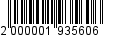 	1. Подготовить документацию по внесению изменений в проект планировки территории, ограниченной с севера улицей Пионерской, с юга – улицей Советской, с запада – улицей Гоголя, с востока – улицей Гагарина (квартал 272) города Майкопа, утвержденный постановлением Главы муниципального образования «Город Майкоп» от 11.09.2009 № 679.	2. Управлению архитектуры и градостроительства муниципального образования «Город Майкоп»:	2.1. Организовать мероприятия по рассмотрению предложений физических и юридических лиц о порядке, сроках подготовки и содержании документации по внесению изменений в проект планировки территории, ограниченной с севера улицей Пионерской, с юга – улицей Советской, с запада – улицей Гоголя, с востока – улицей Гагарина (квартал 272) города Майкопа, утвержденный постановлением Главы муниципального образования «Город Майкоп» от 11.09.2009 № 679.2.2. Осуществить проверку указанной документации на соответствие требованиям, установленным частью 10 статьи 45 Градостроительного кодекса Российской Федерации. 	3. Исполнителю документации по внесению изменений в проект планировки территории, ограниченной с севера улицей Пионерской, с юга – улицей Советской, с запада – улицей Гоголя, с востока – улицей Гагарина (квартал 272) города Майкопа, утвержденный постановлением Главы муниципального образования «Город Майкоп» от 11.09.2009 № 679, состав и содержание документации разработать в соответствии со статьями 41, 42 Градостроительного кодекса Российской Федерации и представить необходимые материалы для проведения публичных слушаний по рассмотрению данной документации.4. Опубликовать настоящее постановление в газете «Майкопские новости» и разместить на официальном сайте Администрации муниципального образования «Город Майкоп».	5. Постановление «О мероприятиях по подготовке документации по внесению изменений в проект планировки территории, ограниченной с севера улицей Пионерской, с юга – улицей Советской, с запада – улицей Гоголя, с востока – улицей Гагарина (квартал 272) города Майкопа, утвержденный постановлением Главы муниципального образования «Город Майкоп» от 11.09.2009 № 679» вступает в силу со дня его официального опубликования.Глава муниципального образования «Город Майкоп»                                                                           А.Л. ГетмановАдминистрация муниципального образования «Город Майкоп»Республики Адыгея 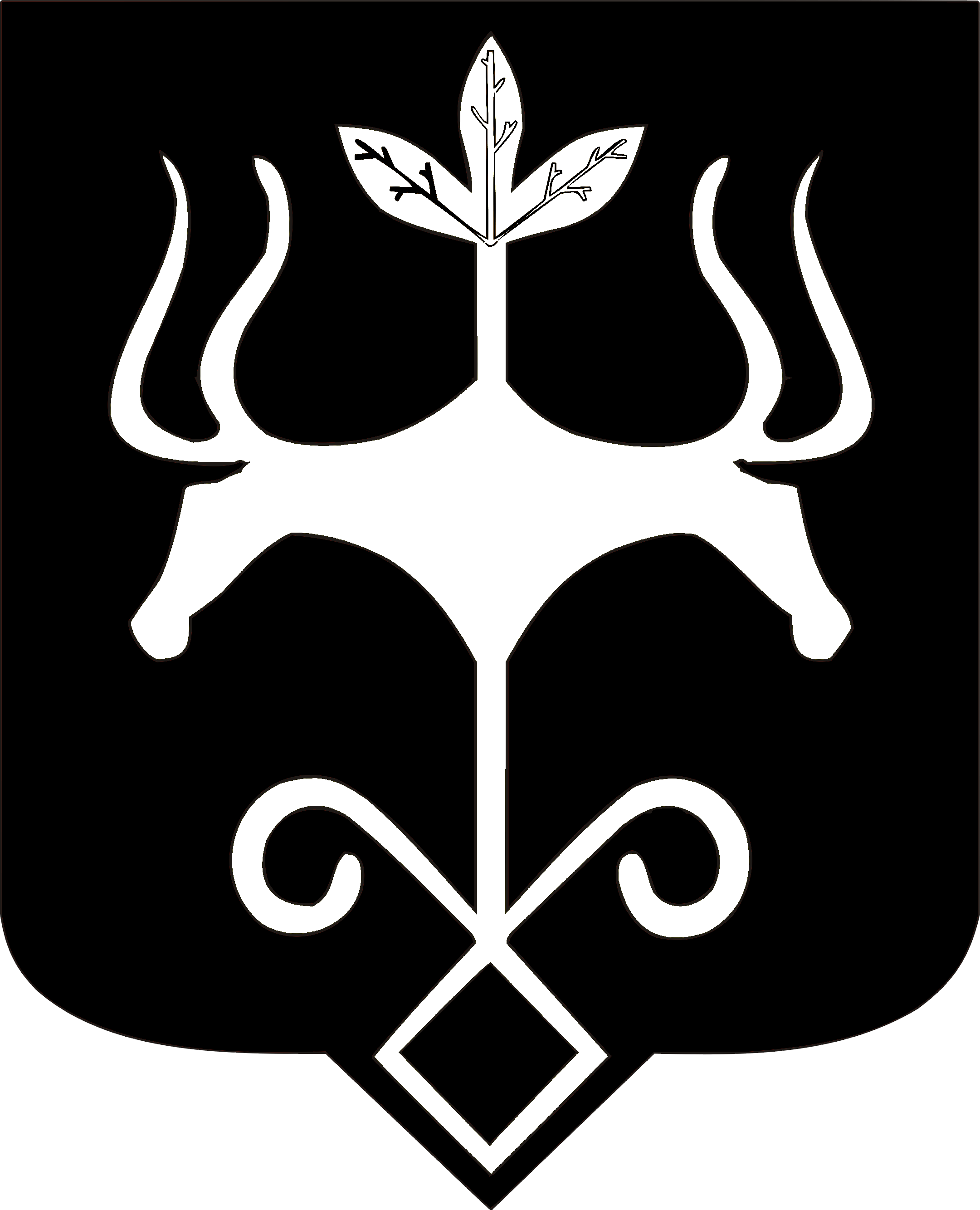 Адыгэ Республикэммуниципальнэ образованиеу 
«Къалэу Мыекъуапэ» и Администрацие